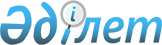 О переименовании некоторых улиц села Кыркопа С. Мендешевского сельского округа Жангалинского районаРешение акима С. Мендешевского сельского округа Жангалинского района Западно-Казахстанской области от 21 декабря 2015 года № 7. Зарегистрировано Департаментом юстиции Западно-Казахстанской области 21 января 2016 года № 4238      Примечание РЦПИ.

      В тексте документа сохранена пунктуация и орфография оригинала.

      В соответствии с Законами Республики Казахстан от 23 января 2001 года "О местном государственном управлении и самоуправлении в Республике Казахстан", от 8 декабря 1993 года "Об административно-территориальном устройстве Республики Казахстан", с учетом мнения населения села Кыркопа и на основании заключения Западно-Казахстанской областной ономастической комиссии, аким С. Мендешевского сельского округа РЕШИЛ: 

      1. Переименовать некоторые улицы села Кыркопа С. Мендешевского сельского округа Жангалинского района:

      улица "Мир" – улица "Жаңарған өңір";

      улица "Детсад" – улица "Болашақ".

      2. Главному специалисту аппарата акима С. Мендешевского сельского округа (М. Жусупкалиев) обеспечить государственную регистрацию данного решения в органах юстиции, его официальное опубликование в информационно-правовой системе "Әділет" и в средствах массовой информации.

      3. Контроль за исполнением настоящего решения оставляю за собой.

      4. Настоящее решения вводится в действие со дня первого официального опубликования.


					© 2012. РГП на ПХВ «Институт законодательства и правовой информации Республики Казахстан» Министерства юстиции Республики Казахстан
				
      Аким С. Мендешевского 

      сельского округа:

А. Ахметов
